Sheludko Aleksandr IvanovichGeneral details:Certificates:Experience:Position applied for: Electrical EngineerDate of birth: 05.08.1972 (age: 45)Citizenship: RussiaResidence permit in Ukraine: YesCountry of residence: UkraineCity of residence: KerchPermanent address: ap.61 Generala Petrova 10Contact Tel. No: +7 (865) 616-27-20 / +7 (978) 765-99-91E-Mail: sashasheludko@mail.ruU.S. visa: NoE.U. visa: NoUkrainian biometric international passport: Not specifiedDate available from: 01.08.2016English knowledge: GoodMinimum salary: 5800 $ per monthDocumentNumberPlace of issueDate of expiryCivil passportEC 657694Ukraine00.00.0000Seamanâs passportAB 444745Ukraine18.03.2020Tourist passport0931/2012Ukraine22.05.2017TypeNumberPlace of issueDate of expiryBasic Safety Training and Instruction0931/2012Ukraine22.05.2017Advanced Fire Fighting0447/2012Ukraine21.05.2017Medical First Aid0352/2012Ukraine05.05.2017Proficiency in Survival Craft0665/2012Ukraine23.05.2017Ship Carrying Dandr/hazard Cargo9632/14Ukraine06.08.2017PositionFrom / ToVessel nameVessel typeDWTMEBHPFlagShipownerCrewingElectrician01.12.2015-11.04.2016BertaMulti-Purpose Vessel8300MAN B&W S35MC5180kWAntigua BarbudaMarConcultMarlowNavigationUkraineElectrician22.03.2015-14.08.2015BertaMulti-Purpose Vessel8300MAN B&W S35MC5180kWATGMCMarlowNavigationUkraineElectrician18.08.2014-16.12.2014BertaMulti-Purpose Vessel8300B&W5180kWAntigua BarbudaMarConsult/GermanyMarlow Navigation UkraineElectrician15.01.2014-08.05.2014Karin RambowContainer Ship13734MAN/B&W9730kWAntigua BarbudaRambow/GermanyMarlow Navigation UkraineElectrician17.05.2013-26.09.2013Benedict RambowContainer Ship13734MAN/B&W9730kWAntigua BarbudaRambow/GermanyMarlow Navigation UkraineElectrician11.08.2012-20.12.2012Benedict RambowContainer Ship13734MAN/B&W9730kWAntigua BarbudaRambow/GermanyMarlow Navigation UkraineElectrician08.11.2011-14.04.2012Safmarine SaloumContainer Ship13734MAN/B&W9730kWAntigua BarbudaRambow/GermanyMarlow Nawigation UkraineElectrician18.02.2011-22.07.2011Safmarine SaloumContainer Ship13734MAN/B&W9730kWAntigua BarbudaRambow/GermanyMarlow Navigation Ukraine23.08.2010-28.11.2010NomazweContainer Ship63150Sulzer45760kWUKSingaporeMaersk UkraineElectrician02.11.2009-06.05.2010Safmarine SaloumContainer Ship9957MAN9730 kwAnt.BarRambow R.CMarlow Navigation UkraineElectrician16.01.2009-05.07.2009Safmarine SaloumContainer Ship9957MAN9730 kwAnt.BarRambow R.ComMarlow Navigation UkraineElectrician26.04.2008-21.09.2008Safmarine SaloumContainer Ship9957MAN9730 kwAnt.BarRambow R.ComMarlow Navigation UkraineElectrician17.09.2007-18.01.2008Cape BrettContainer Ship8940MAK-MarshallDSMarlow Navigation UkraineElectrician29.12.2006-28.04.2007Cape Henry(Purki)Container Ship10396MAK-LiberiaDSMarlow Navigation UkraineElectrician23.02.2006-05.09.2006BBc IcelandMulti-Purpose Vessel4086MAN3960 kwAnt.BarBriese Schiffahrts Gmbh&Co.KGSea-FactorElectrician24.01.2005-22.08.2005BBC IcelandMulti-Purpose Vessel4086MAN3960 kwAnt.BarBriese Schiffahrts Gmbh&Co.KGSea-FactorElectrician19.01.2004-20.04.2004ArcosCable laying vessel3790Schottel4468 kwAnt.BarBollenDollenSea-FactorElectrician27.10.2002-25.04.2003MantaCable laying vessel2723Sulzer7200Ant.BarBollenDollenSea-FactorElectrician15.10.2001-25.04.2002MantaCable laying vessel2723Sulzer7200Ant.BarBollenDollenSea-Factor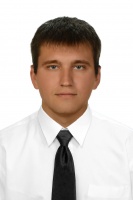 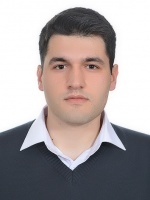 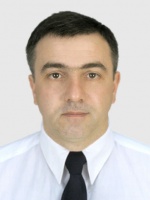 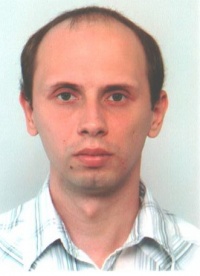 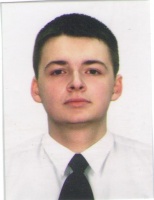 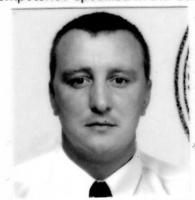 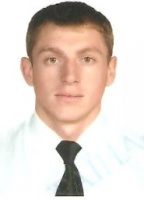 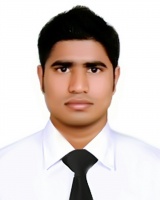 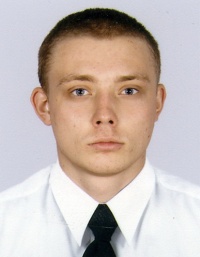 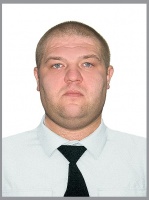 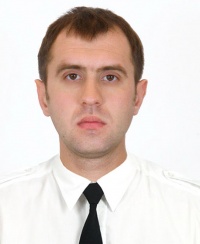 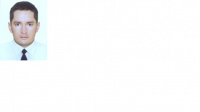 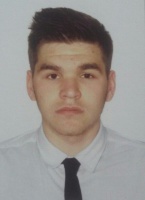 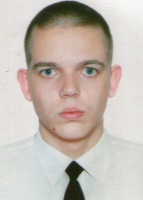 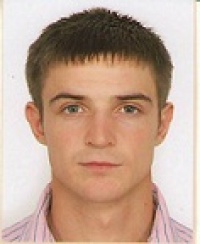 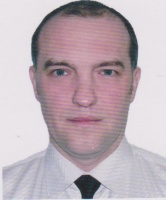 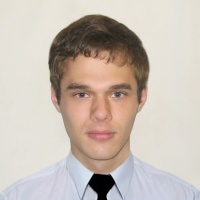 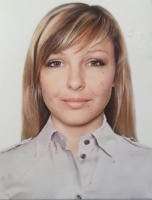 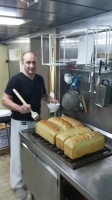 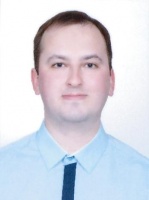 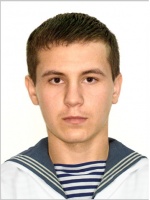 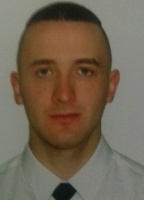 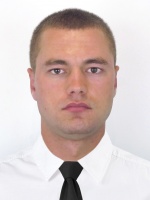 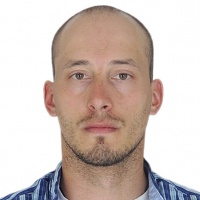 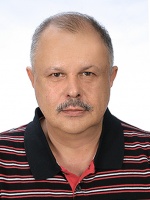 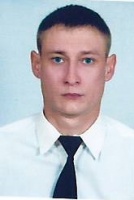 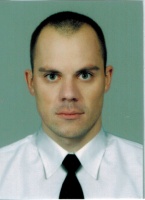 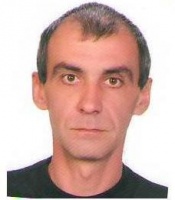 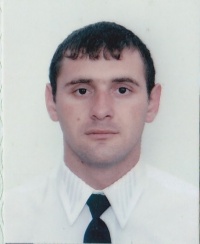 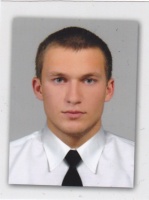 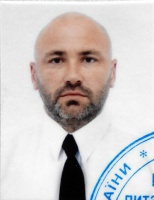 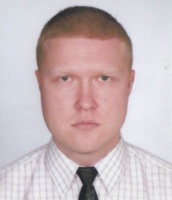 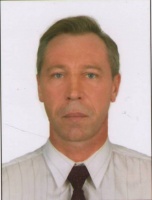 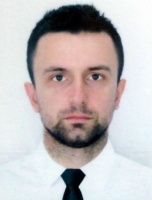 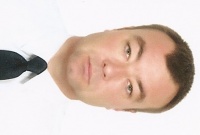 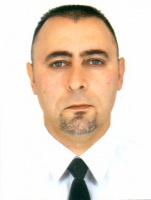 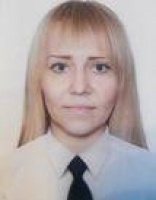 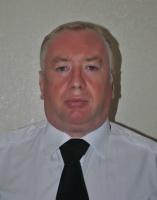 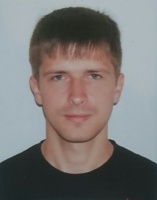 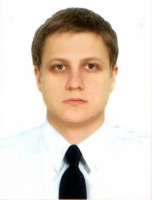 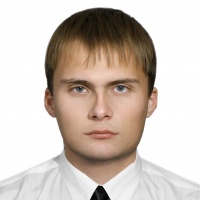 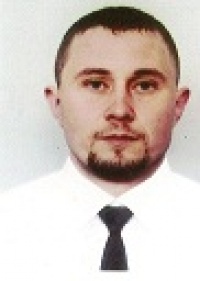 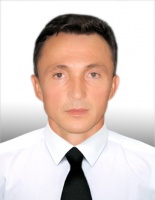 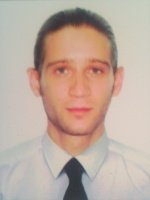 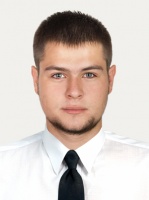 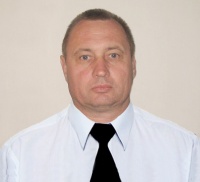 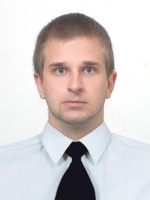 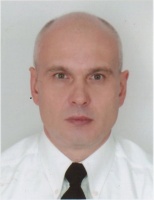 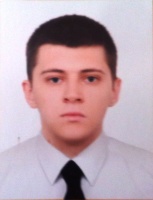 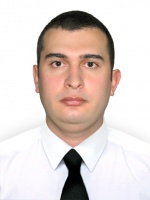 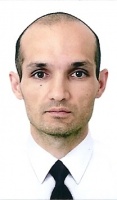 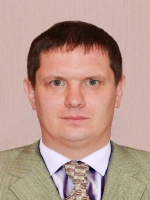 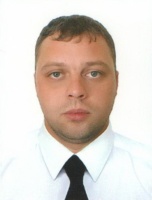 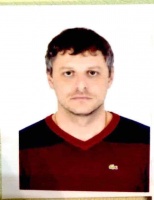 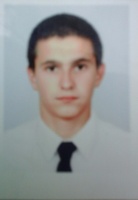 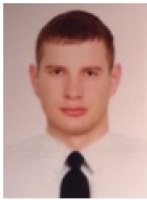 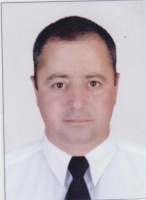 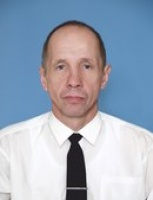 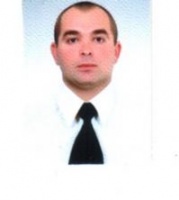 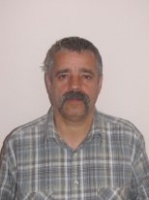 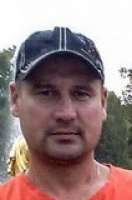 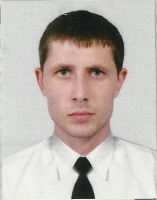 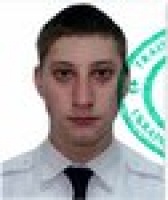 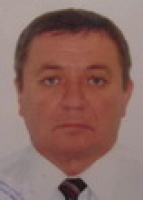 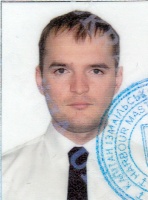 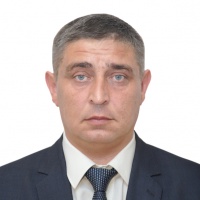 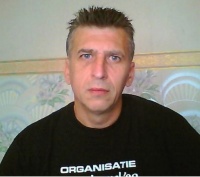 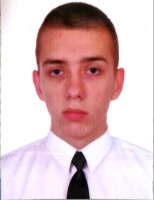 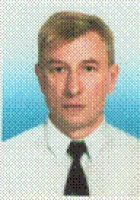 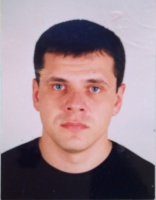 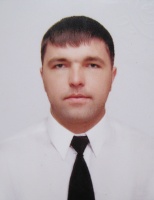 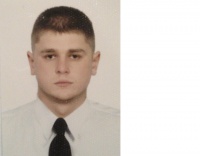 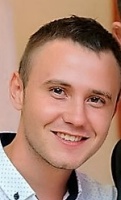 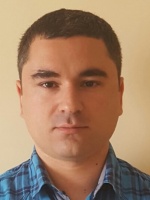 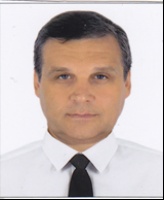 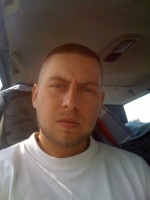 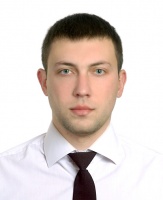 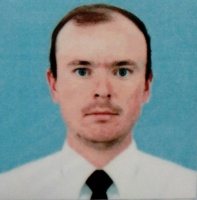 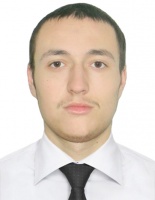 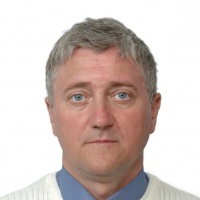 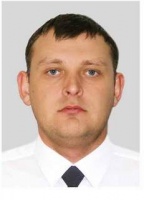 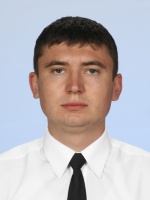 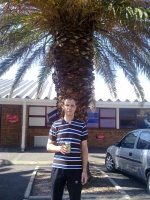 